06.05.2020r.Temat: Domy i domki.Proszę o przeczytanie dziecku zagadki. Ma ściany, podłogi,
okna i drzwi,
a w nim mieszkasz ty.Rozwiązaniem zagadki jest nasz dzisiejszy temat. Liczymy domki. Proszę, żeby każde dziecko policzyło domy, które znajdują się na obrazku.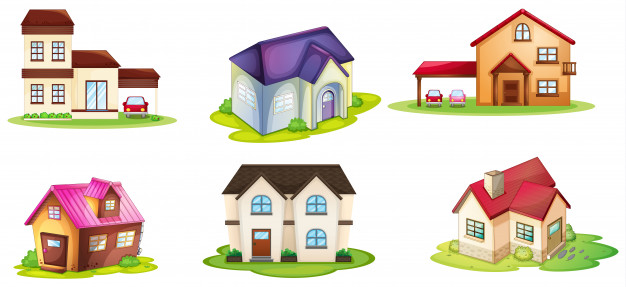 Zbuduj z klocków 3 domy – mały, średni i duży A teraz gimnastyka. Proszę o wykonanie poleceń z obrazków. 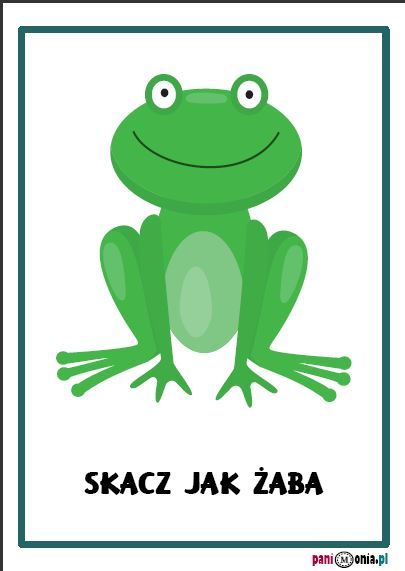 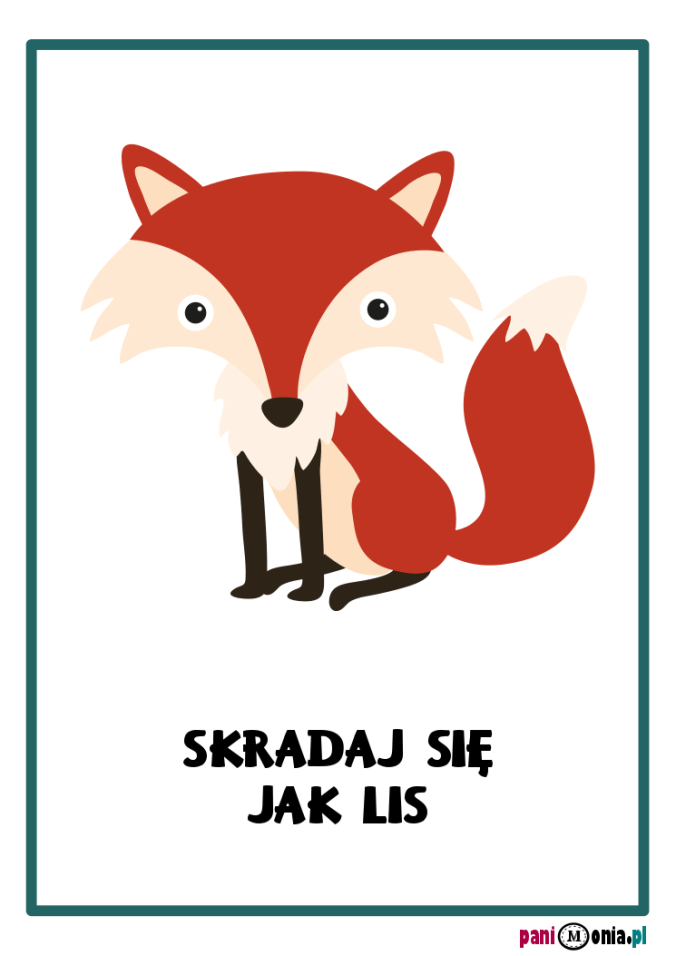 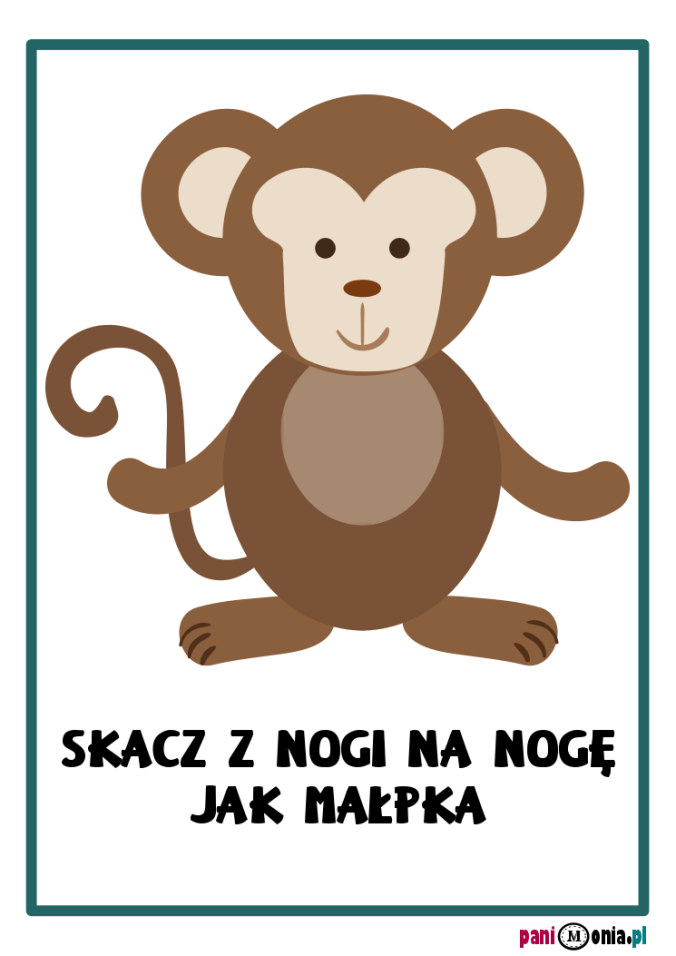 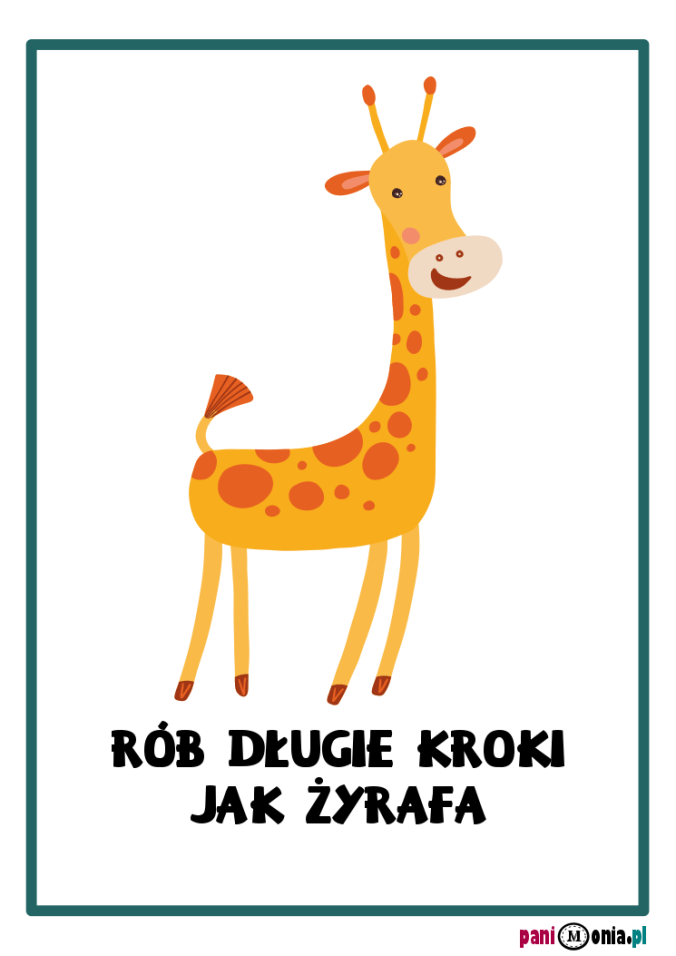 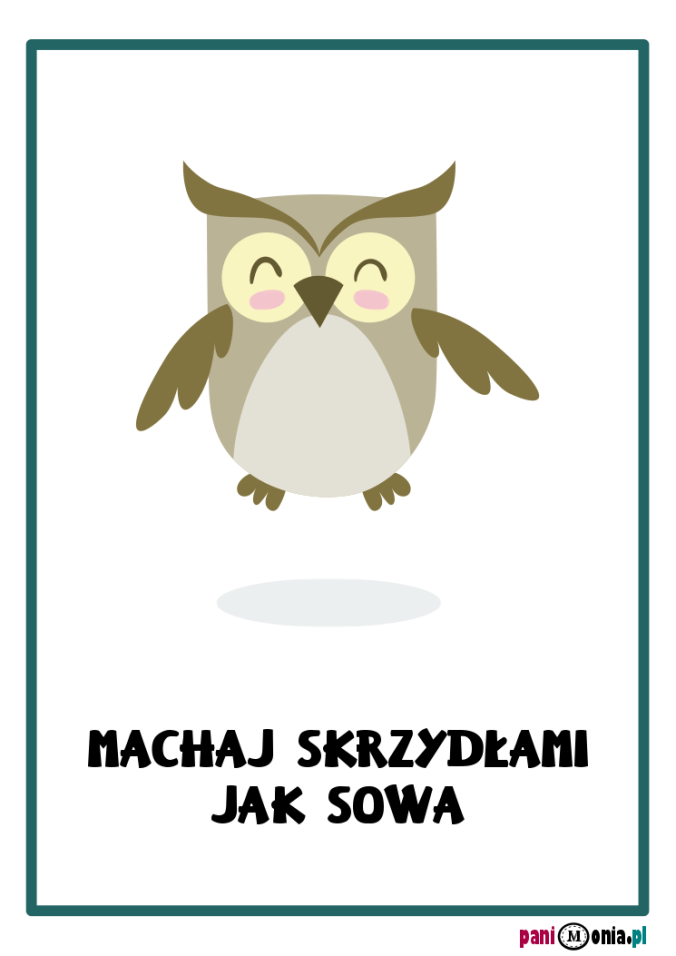 Proszę wysłuchać piosenkę i wykonywać pokazywane w niej ruchy. https://www.youtube.com/watch?v=0ha3YO44EFE